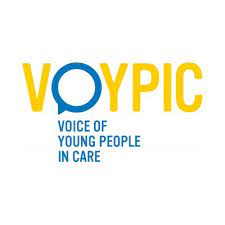 Application FormInformation for Candidates – Please read before completing application formPlease complete all sections of this form in full.Applicants are not permitted to alter the format or content of the application form in any way. Applicants must ensure that all information is provided within this form.  CV’s will not be accepted.This application form should be used to highlight relevant and appropriate experience, in accordance with the required competencies and essential & desirable criteria outlined in the Job Description.Please upload your completed application form and equality monitoring form in confidence at the following link: https://hr.breathehr.com/v/participation-and-advocacy-worker-35455Applications must be submitted by 11pm on Sunday 19 May, 2024.Failure to comply with the above instructions may render your application form invalid.Please use this section to provide details of your education history, any qualifications attained, membership of any relevant professional bodies, and any additional training which you feel is relevant to support your application.  Please note that proof of qualifications and/or membership of professional bodies may need to be produced. Relevant secondary/further education - GCSE, O-Level, A-Level, NVQ, Secretarial or equivalent        Relevant third level education and above (if applicable)Relevant membership of professional bodies (and courses attended)Disability Discrimination ActA person has a disability if he or she has “a physical or mental impairment which has a substantial and long-term adverse effect on his or her ability to carry out normal day-to-day activities.”  (Disability Discrimination Act 1995)          Do you, in accordance with the above, have a disability?Yes No Do you require any reasonable adjustments to be made to support and assist you if called for interview?Disciplinary or grievance procedures, complaints and criminal offences.Have you been the subject of either a disciplinary or grievance procedures in any of your previous employment?  Please TickYes No If yes, please give details including outcome(s)Have you been the subject to a complaint made by a service user, member of the public or colleague? Please Tick	Yes No If yes, please give details including outcome(s)Given the nature of the job for which you are applying, do you have any convictions that are not “protected” as defined by the Rehabilitation of Offenders (Exceptions) (Northern Ireland) Order 1979 (as amended in 2014) VOYPIC only ask about convictions which are defined as “not protected” for the purposes of obtaining a Standard or Enhanced disclosure Failure to disclose such information could result in termination of this role. It should be noted that convictions for offences do not necessarily debar an applicant from obtaining employment. Please tickYes No If yes, please give detailsIs there any reason that you cannot work in regulated activity? Please Tick	Yes No If yes, please give detailsI understand that the data contained in this application form and the “sensitive personal data” on the monitoring form will be retained on file and may be processed by the Company for use in connection with this application for employment, any subsequent employment with the Company, or to comply with any requirement of statutory legislation in order for the Company to comply with its legal obligations, and I hereby agree to any such processing by the Company.  The Company agrees to ensure that I am safeguarded against the possible misuse of any personal information about me that is kept on file by strictly controlling access and use.  Such access and use will be in compliance with the Data Protection legislation and will be on a “need to know” basis only.  DeclarationI confirm that, to the best of my knowledge and belief, the information I have provided is true and complete.  I understand that my application, any job offer made, and any subsequent employment with the Company may be withdrawn if I withhold relevant details or give false information.  I agree that, should I be successful in this application, I will consent to an application for disclosure of criminal convictions, if it is required for the role.  I understand that my application, any job offer made, and any subsequent employment with the Company may be withdrawn in the event of unsatisfactory references and/or Access NI background checks.  CANVASSING WILL DISQUALIFYVOYPIC IS AN EQUAL OPPORTUNITIES EMPLOYERWe therefore welcome applications from all sections of the communityPLEASE NOTE APPLICATIONS RECEIVED AFTER THE CLOSING DATE WILL NOT BE ACCEPTEDPosition Applied for:Participation and Advocacy WorkerLocation Applied for:Post 1: Southern Trust Area - Full time Location Applied for:Post 2: Southern Trust Area - Part time 18.75 hours Location Applied for:Both Reference:Office Use OnlyCandidate ReferenceAPPLICANT DETAILSAPPLICANT DETAILSAPPLICANT DETAILSAPPLICANT DETAILSSurname: Forename(s):Post  Applied for:Post 1: Southern Trust Area - Full time Post 2: Southern Trust Area - Part time 18.75 hoursPost 1: Southern Trust Area - Full time Post 2: Southern Trust Area - Part time 18.75 hoursPost 1: Southern Trust Area - Full time Post 2: Southern Trust Area - Part time 18.75 hoursPost  Applied for:Post 2: Southern Trust Area - Part time 18.75 hours Post 2: Southern Trust Area - Part time 18.75 hours Post 2: Southern Trust Area - Part time 18.75 hours Post  Applied for:Both Both Both Home Address:Postcode:Email:Home Number:Mobile Number:National Insurance Number:National Insurance Number:Reasonable AdjustmentsPlease provide details of any special arrangements/adjustments in relation to either communications or access requirements if invited to interview.Reasonable AdjustmentsPlease provide details of any special arrangements/adjustments in relation to either communications or access requirements if invited to interview.Driving Licence Are you able to drive / access to transport as role will require travel?Driving Licence Are you able to drive / access to transport as role will require travel?This criterion may be wavered if a disability prohibits driving. In this case you must have access to a form of transport which allows you to fulfil the requirements of the job in full. If appropriate, please indicate how you would meet this requirement.This criterion may be wavered if a disability prohibits driving. In this case you must have access to a form of transport which allows you to fulfil the requirements of the job in full. If appropriate, please indicate how you would meet this requirement.This criterion may be wavered if a disability prohibits driving. In this case you must have access to a form of transport which allows you to fulfil the requirements of the job in full. If appropriate, please indicate how you would meet this requirement.This criterion may be wavered if a disability prohibits driving. In this case you must have access to a form of transport which allows you to fulfil the requirements of the job in full. If appropriate, please indicate how you would meet this requirement.Right to work in the UK Do you need a work permit to work in the UK?As required under legislation, we will require you to present documentary evidence to confirm your right to work in the UK, e.g. Your Passport or other Official Documentation confirming your National Insurance Number and your Full Birth Certificate or any other eligible documentation.Right to work in the UK Do you need a work permit to work in the UK?As required under legislation, we will require you to present documentary evidence to confirm your right to work in the UK, e.g. Your Passport or other Official Documentation confirming your National Insurance Number and your Full Birth Certificate or any other eligible documentation.APPLICANT EDUCATION / QUALIFICATIONS  SubjectExamining BodyLevel AttainedGradeYearDegree/Diploma/CertificateResultDate ObtainedDateTo                       FromDateTo                       FromDetailsGrade of Membership3.  APPLICANT EMPLOYMENT HISTORY – CURRENT Current Employment:  Please include any previous experience (paid or unpaid), starting with the most recent first.Name of Current EmployerName of Current EmployerEmployment Date                FromToAddress of Current Employer Address of Current Employer Current Position / Job TitleCurrent Position / Job TitleNotice PeriodNotice PeriodSalary and Benefits on leaving postSalary and Benefits on leaving postReason for LeavingReason for LeavingKey Duties and Responsibilities: Please use this to also note any additional Information (any other relevant information you feel may be relevant):Key Duties and Responsibilities: Please use this to also note any additional Information (any other relevant information you feel may be relevant):Key Duties and Responsibilities: Please use this to also note any additional Information (any other relevant information you feel may be relevant):Key Duties and Responsibilities: Please use this to also note any additional Information (any other relevant information you feel may be relevant):Key Duties and Responsibilities: Please use this to also note any additional Information (any other relevant information you feel may be relevant):4. APPLICANT EMPLOYMENT HISTORY- PREVIOUSPrevious Employment:  Please include any previous experience (paid or unpaid), starting with the most recent first.Name of EmployerName of EmployerEmployment Date                FromToAddress of Current Employer Address of Current Employer       Postcode      Postcode      PostcodePosition / Job TitlePosition / Job TitleSalary and Benefits on leaving postSalary and Benefits on leaving postReason for LeavingReason for LeavingKey Duties and Responsibilities: Please use this to also note any additional Information (any other relevant information you feel may be relevant):Key Duties and Responsibilities: Please use this to also note any additional Information (any other relevant information you feel may be relevant):Key Duties and Responsibilities: Please use this to also note any additional Information (any other relevant information you feel may be relevant):Key Duties and Responsibilities: Please use this to also note any additional Information (any other relevant information you feel may be relevant):Key Duties and Responsibilities: Please use this to also note any additional Information (any other relevant information you feel may be relevant):Name of EmployerName of EmployerEmployment Date                FromToAddress of Current Employer Address of Current Employer       Postcode      Postcode      PostcodePosition / Job TitlePosition / Job TitleSalary and Benefits on leaving postSalary and Benefits on leaving postReason for LeavingReason for LeavingKey Duties and Responsibilities: Please use this to also note any additional Information (any other relevant information you feel may be relevant):Key Duties and Responsibilities: Please use this to also note any additional Information (any other relevant information you feel may be relevant):Key Duties and Responsibilities: Please use this to also note any additional Information (any other relevant information you feel may be relevant):Key Duties and Responsibilities: Please use this to also note any additional Information (any other relevant information you feel may be relevant):Key Duties and Responsibilities: Please use this to also note any additional Information (any other relevant information you feel may be relevant):5. INFORMATION IN SUPPORT OF YOUR APPLICATIONPlease tell us why you have applied for this position, your qualifications and experience which is relevant to the role  and what you could bring to the role to add value to VOYPIC. 6. OTHER INFORMATION7. REFEREES7. REFEREES7. REFEREESPlease state the names and addresses of two referees of whom confidential enquiries will be made as to your skills, experience and work performance.  (Both should be familiar with your work, and at least one should be your present or most recent employer.  Neither referee should be a relative.)Please state the names and addresses of two referees of whom confidential enquiries will be made as to your skills, experience and work performance.  (Both should be familiar with your work, and at least one should be your present or most recent employer.  Neither referee should be a relative.)Please state the names and addresses of two referees of whom confidential enquiries will be made as to your skills, experience and work performance.  (Both should be familiar with your work, and at least one should be your present or most recent employer.  Neither referee should be a relative.)Referee 1Referee 2Name:Relationship to you:Position held:Company Name and Address (including postcode)Telephone No:Email Address:8. DATA PROTECTION AND DECLARATIONSigned:Print Name:Date: